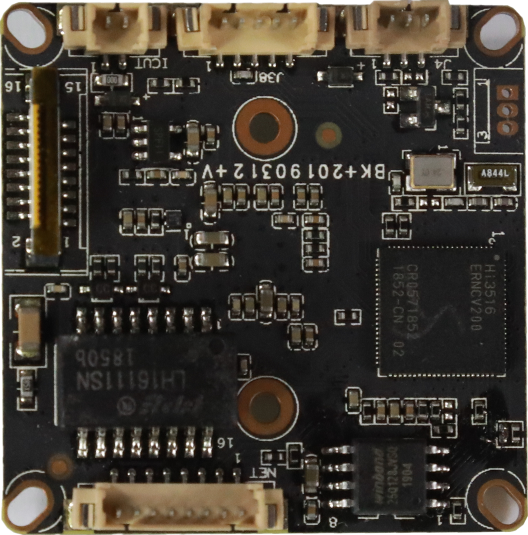 signSocketSpecific NoInterface DescriptionFunctionP2J41IC-CUTIRCUT outputP2J42IC-CUTIRCUT outputP3J21IRIN_GPIO1_7IRINP3J22GNDGNDP3J23GPIO2_0GPIO/PWMP6J91AC_OUTLAC_OUTP6J92AC_LINELMIC_PP6J93GNDGNDP6J94ALARM_IN1ALARM_INP6J95GNDGNDP1J31LED/PHY_AD0LEDP1J32LED/PHY_AD1LEDP1J33ETHTX+Ethernet signalP1J34ETHTX-Ethernet signalP1J35ETHRX+Ethernet signalP1J36ETHRX-Ethernet signalP1J37GNDGNDP1J3812V 12V DC input